від «____» _________ 20____ рокуЗаява про приєднання до Договору  (П.І.Б.) (паспорт:  серія _________ № __________, виданий_____________________, дата видачі______________, реєстраційний номер облікової картки платника податків________, місце проживання: ____________________, поточний рахунок _____________________ у ____________________, код банку ____________) (від імені якого діє __________________(заповнюється у разі підписання Заяви представником Депонента)(надалі - Депонент), керуючись статтею 634 Цивільного кодексу України, шляхом подання цієї Заяви приєднується до Договору про обслуговування рахунку у цінних паперів для фізичних осіб ( резидентів і нерезидентів),умови якого встановлені Депозитарною установою та розміщені на веб-сайті Депозитарної установи  в мережі Інтернет за адресою:  http://pumb.ua (надалі – Договір).Депонент засвідчує, що він ознайомився з умовами Договору, погоджується з ними та зобов’язується їх виконувати.Депонент засвідчує, що він ознайомився з Тарифами та Внутрішніми документами Депозитарної установи, розміщеними на веб-сайті Депозитарної установи  в мережі Інтернет за адресою: http://pumb.ua, погоджується з ними та зобов’язується їх виконувати.________________________                                                      ______________________________ (підпис)								(П.І.Б.)Для заповнення Депозитарною установоюДодатковоЗ Внутрішніми документами  Депозитарної установи  щодо здійснення депозитарної діяльності ознайомлені. Клієнт  бере на себе відповідальність за достовірність інформації, що міститься в заяві та наданих документах.                                                                  								  підпис                                           Відмітки депозитарної установиАНКЕТА РАХУНКУ У ЦІННИХ ПАПЕРАХ ФІЗИЧНОЇ ОСОБИВідповідальність за достовірність даних, вказаних в анкеті, несе особа, яка підписала анкету.У випадку заповнення п. 11 або п.12 анкета розпорядника/керуючого рахунком, та документи, що підтверджують наявність повноважень додаються.Даним я – особа, що підписала цей документ, – як суб’єкт персональних даних, даю добровільний та однозначний дозвіл АТ «ПУМБ»:  на обробку та використання моїх персональних даних без обмежень з метою виконання АТ «ПУМБ» обов’язків за договором про обслуговування рахунку в цінних паперах, а також з метою ведення обліку операцій, що пов’язані з виконанням договору про обслуговування рахунку в цінних паперах відповідно до чинного законодавства України; на передачу моїх персональних даних з правом їх обробки та використання третім особам, залученим АТ «ПУМБ» на договірній основі в зв’язку з виконанням ним обов’язків за договором про обслуговування рахунку в цінних паперах, та з метою повернення заборгованості перед АТ «ПУМБ» за договором про обслуговування рахунку в цінних паперах. Обсяг персональних даних, які оброблятимуться АТ «ПУМБ», визначається АТ «ПУМБ» відповідно до вимог законодавства України. Запевняю в отриманні від АТ «ПУМБ» повідомлення про володільця персональних даних, склад та зміст зібраних персональних даних, права суб'єкта персональних даних, передбачені нормами законодавства України щодо захисту персональних даних, мету збору персональних даних та осіб, яким передаються  персональні дані.ПідписКАРТКА ЗРАЗКІВ ПІДПИСІВ ПО РАХУНКУ У ЦІННИХ ПАПЕРАХ №________________Для виконання депозитарних операцій по рахунку у цінних паперах розпорядження  вважати дійсними при наявності на них одного з вказаних підписів:підписЗасвідчую справжність підпису (підписів) зазначених в картці зразків підписів, який (які) здійснено у моїй присутності:підписпідпис           М.П.Відмітки депозитарної установиКопія Анкети (опитувальника) клієнта – фізичної особи за грошовим рахункомЗаповнюється у разі наявності належним чином оформлених повноважень представника власника рахунком у ЦП.Документ, який підтверджує повноваження розпорядника, додається та є невід’ємним додатком до цієї анкети.Відповідальність за достовірність даних, вказаних в анкеті, несе особа, яка підписала анкетуДаним я – особа, що підписала цей документ, – як суб’єкт персональних даних, даю добровільний та однозначний дозвіл АТ «ПУМБ»:  на обробку та використання моїх персональних даних без обмежень з метою виконання АТ «ПУМБ» обов’язків за договором про обслуговування рахунку в цінних паперах, а також з метою ведення обліку операцій, що пов’язані з виконанням договору про обслуговування рахунку в цінних паперах відповідно до чинного законодавства України; на передачу моїх персональних даних з правом їх обробки та використання третім особам, залученим АТ «ПУМБ» на договірній основі в зв’язку з виконанням ним обов’язків за договором про обслуговування рахунку в цінних паперах, та з метою повернення заборгованості перед АТ «ПУМБ» за договором про обслуговування рахунку в цінних паперах. Обсяг персональних даних, які оброблятимуться АТ «ПУМБ», визначається АТ «ПУМБ» відповідно до вимог законодавства України. Запевняю в отриманні від АТ «ПУМБ» повідомлення про володільця персональних даних, склад та зміст зібраних персональних даних, права суб'єкта персональних даних, передбачені нормами законодавства України щодо захисту персональних даних, мету збору персональних даних та осіб, яким передаються  персональні дані.підписВідмітки депозитарної установиДепозитарна установа АТ «ПУМБ»04070, м. Київ, вул. Андріївська,4Заява №  _________________Отримана ________________ (дата)Рахунок для оплати депозитарних послуг:№________________________________, код банку 334851Отримувач  АТ «ПУМБ», ідентифікаційний код 14282829Уповноважена особа:_______________М.П.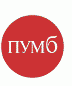 ЕДРПОУ 14282829, МДО 300517Україна, м. Київ 04070, вул. Андріївська, 4  Ліцензія серії АЕ №294710 від 14.02.2015 року відділ депозитарної діяльності - тел./ 044/231-70-89, 231-71-84, 231-71-80www.pumb.uaЕДРПОУ 14282829, МДО 300517Україна, м. Київ 04070, вул. Андріївська, 4  Ліцензія серії АЕ №294710 від 14.02.2015 року відділ депозитарної діяльності - тел./ 044/231-70-89, 231-71-84, 231-71-80www.pumb.uaЕДРПОУ 14282829, МДО 300517Україна, м. Київ 04070, вул. Андріївська, 4  Ліцензія серії АЕ №294710 від 14.02.2015 року відділ депозитарної діяльності - тел./ 044/231-70-89, 231-71-84, 231-71-80www.pumb.uaЗаява про відкриття рахунку у цінних паперах фізичної особи         Заява про відкриття рахунку у цінних паперах фізичної особи         Заява про відкриття рахунку у цінних паперах фізичної особи          ЧЧ.ММ.РРПІБВідомості про клієнтаРеєстрацій номер облікової картки платника податків України (за наявності), вид, серія (за наявності) та № документу, що посвідчує особу, ким виданий, дата видачі, місце проживанняВІДОМОСТІ ПРО ОПЕРАЦІЮВІДОМОСТІ ПРО ОПЕРАЦІЮВІДОМОСТІ ПРО ОПЕРАЦІЮ                   Відкриття рахунку у ЦП                   Відкриття рахунку у ЦПХДодатки до ЗаявиНазва, номер та дата документа,1. Заява про приєднання до Договору про обслуговування  рахунку у цінних паперах2.  Анкета рахунку у цінних паперах фізичної особи, картка зразків підписів3. Копія паспорту та документа, що засвідчує реєстрацію в Державному реєстрі фізичних осіб - платників податків (за наявності)4. Анкета (опитувальник) клієнта-фізичної особи5. Інше                                                                        За наявністюЗа наявністюКопія документа, виданого органом державної податкової служби, що підтверджує взяття фізичної  особи як суб’єкта підприємницької діяльності на облік як платника податкуДепозитарна установа відкриває сегрегований рахунокДепозитарна установа відкриває сегрегований рахунокТАКТАКХХХНІНІТерміново:(депозитарна операція тарифікується за подвійним тарифом)Терміново:(депозитарна операція тарифікується за подвійним тарифом)ТАКТАКНІНІНІДокумент оформлений депозитарною установоюДокумент оформлений депозитарною установоюТАКТАКХХХНІНІНІ                                                       Вартість депозитарної операції                                                       Вартість депозитарної операції                                                       Вартість депозитарної операції                                                       Вартість депозитарної операції________________________ грн.________________________ грн.________________________ грн.________________________ грн.________________________ грн.________________________ грн.________________________ грн.________________________ грн.Заяву підписавЗаяву підписавЗаяву підписавЗаяву підписавПосада, П.І.Б. _______________________________________№ та дата реєстрації __________ від_________  Підпис виконавця____________№ та дата операції__________ від_________  Підпис виконавця____________ЕДРПОУ 14282829, МДО 300517Україна, м. Київ 04070, вул. Андріївська, 4  Ліцензія серії АЕ №294710 від 14.02.2015 рокувідділ депозитарної діяльності - тел./ 044/231-70-89, 231-71-84, 231-71-80www.pumb.uaВласник рахунку1.ПІБ1.ПІБГромадянство2.2. Місце проживання3.3. Дата народження4.4. Поштова адреса6.6. Документ, що посвідчує особу7. Вид, серія (за наявності), номер, ким виданий документВід ЧЧ.ММ.РРРеєстраційний номер облікової картки платника податків(за наявності) 9. Реєстраційний номер облікової картки платника податків9. Реєстраційний номер облікової картки платника податків Телефон ( в т.ч. для отримання повідомлення від акціонерного товариства)/ Ел. пошта (e-mail)10.                                            Обов’язково для заповнення10.                                            Обов’язково для заповнення Розпорядник рахунком 11. ПІБ/                                                     За наявністю11. ПІБ/                                                     За наявністюКеруючий рахунком12. Найменування                                    За наявністюЄДРПОУПоточний рахунок (в т.ч. для отримання доходу за ЦП)13. № Код Банку Найменування Банку14.ЄДРПОУАнкету підписав      ЧЧ.ММ.РРП.І.Б.______________________________Власник рахункуПІБ_______________________________Розпорядник рахункуЗа наявністюПІБпідпис_______________________________П.І.Б. уповноваженого працівника Банку______________________________Начальник депозитарного підрозділу Депозитарної установи______________________________№ та дата реєстрації __________ від_________  Підпис виконавця____________№ та дата операції__________ від_________  Підпис виконавця____________ЕДРПОУ 14282829, МДО 300517Україна, м. Київ 04070, вул. Андріївська, 4  Ліцензія серії АЕ №294710 від 14.02.2015 року  відділ депозитарної діяльності - тел./ 044/231-70-89, 231-71-84, 231-71-80www.pumb.uaАнкета розпорядника рахунком у цінних паперах №____  ЧЧ.ММ.РР.ДЕПОНЕНТДЕПОНЕНТДЕПОНЕНТДЕПОНЕНТДЕПОНЕНТДепозитарний код рахунку в цінних паперахНайменування/ПІБ власника рахунку у ЦП ІНФОРМАЦІЯ ПРО РОЗПОРЯДНИКАІНФОРМАЦІЯ ПРО РОЗПОРЯДНИКАІНФОРМАЦІЯ ПРО РОЗПОРЯДНИКАІНФОРМАЦІЯ ПРО РОЗПОРЯДНИКАІНФОРМАЦІЯ ПРО РОЗПОРЯДНИКАПІБ1.1.1.1.Громадянство2.2.2.2.Місце проживання3.3.3.3.Дата народження4.4.4.4.Поштова адреса5.5.5.5.Документу, що посвідчує особу6. Вид, серія (за наявності) та номер, ким  виданий документ6. Вид, серія (за наявності) та номер, ким  виданий документ6. Вид, серія (за наявності) та номер, ким  виданий документВід ЧЧ.ММ.РРРеєстрацій номер облікової картки платника податків України(за наявності)7. Реєстрацій номер облікової картки платника податків України7. Реєстрацій номер облікової картки платника податків України7. Реєстрацій номер облікової картки платника податків України7. Реєстрацій номер облікової картки платника податків УкраїниТелефон, e-mail8.                                      ОБОВ’ЯЗКОВО ДЛЯ ЗАПОВНЕННЯ8.                                      ОБОВ’ЯЗКОВО ДЛЯ ЗАПОВНЕННЯ8.                                      ОБОВ’ЯЗКОВО ДЛЯ ЗАПОВНЕННЯ8.                                      ОБОВ’ЯЗКОВО ДЛЯ ЗАПОВНЕННЯДокумент, який підтверджуєповноваження розпорядника9. №, наказ/протокол/довіреність/договір про управління ЦП, тощо9. №, наказ/протокол/довіреність/договір про управління ЦП, тощо9. №, наказ/протокол/довіреність/договір про управління ЦП, тощоВід ЧЧ.ММ.РРОбсяг повноважень10.10.10.10.Термін дії повноважень11. До ЧЧ.ММ.РР11. До ЧЧ.ММ.РР11. До ЧЧ.ММ.РР11. До ЧЧ.ММ.РРАнкету підписав      П.І.Б.______________________________№ та дата реєстрації __________ від_________  Підпис виконавця____________№ та дата операції__________ від_________  Підпис виконавця____________